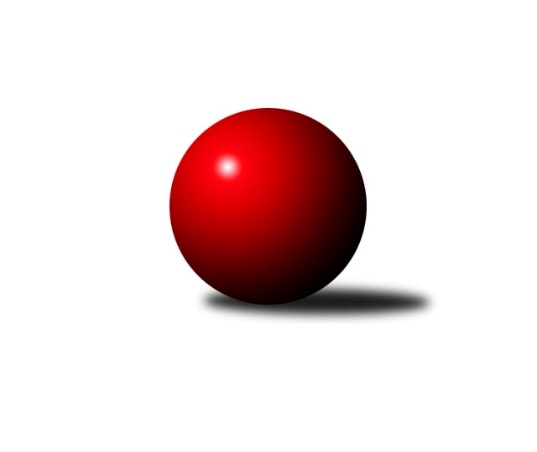 Č.10Ročník 2009/2010	7.6.2024 Okresní přebor Nový Jičín 2009/2010Statistika 10. kolaTabulka družstev:		družstvo	záp	výh	rem	proh	skore	sety	průměr	body	plné	dorážka	chyby	1.	TJ Zubří˝A˝	10	9	0	1	80 : 20 	(55.0 : 25.0)	1640	18	1131	509	22.8	2.	TJ Sokol Sedlnice ˝B˝	10	8	0	2	71 : 29 	(54.0 : 26.0)	1599	16	1114	486	26.8	3.	KK Lipník nad Bečvou˝C˝	10	7	0	3	62 : 38 	(46.0 : 34.0)	1527	14	1062	466	32.9	4.	Kelč˝A˝	10	7	0	3	60 : 40 	(42.0 : 30.0)	1622	14	1136	486	24.5	5.	TJ Spartak Bílovec˝B˝	10	6	0	4	56 : 44 	(41.5 : 38.5)	1594	12	1123	471	27.1	6.	KK Hranice˝B˝	10	5	0	5	52 : 48 	(47.5 : 32.5)	1601	10	1113	488	27.3	7.	TJ Sokol Sedlnice˝C˝	10	4	0	6	46 : 54 	(36.0 : 44.0)	1533	8	1061	472	29.7	8.	TJ Frenštát p.R. ˝B˝	10	2	0	8	36 : 64 	(31.5 : 48.5)	1474	4	1049	425	40.6	9.	TJ Nový Jičín˝B˝	10	2	0	8	28 : 72 	(24.5 : 55.5)	1428	4	1020	408	38.7	10.	Kelč˝B˝	10	0	0	10	9 : 91 	(14.0 : 58.0)	1417	0	1023	394	46.1Tabulka doma:		družstvo	záp	výh	rem	proh	skore	sety	průměr	body	maximum	minimum	1.	KK Lipník nad Bečvou˝C˝	6	6	0	0	42 : 18 	(29.5 : 18.5)	1530	12	1583	1455	2.	TJ Sokol Sedlnice ˝B˝	5	5	0	0	44 : 6 	(29.5 : 10.5)	1689	10	1713	1637	3.	TJ Zubří˝A˝	5	5	0	0	44 : 6 	(30.0 : 10.0)	1652	10	1693	1614	4.	TJ Spartak Bílovec˝B˝	5	4	0	1	32 : 18 	(22.0 : 18.0)	1527	8	1579	1481	5.	Kelč˝A˝	5	4	0	1	30 : 20 	(26.0 : 14.0)	1644	8	1727	1556	6.	KK Hranice˝B˝	5	3	0	2	30 : 20 	(26.0 : 14.0)	1573	6	1637	1487	7.	TJ Sokol Sedlnice˝C˝	5	3	0	2	28 : 22 	(21.5 : 18.5)	1578	6	1646	1515	8.	TJ Frenštát p.R. ˝B˝	4	2	0	2	18 : 22 	(16.0 : 16.0)	1572	4	1620	1540	9.	TJ Nový Jičín˝B˝	5	2	0	3	22 : 28 	(17.5 : 22.5)	1522	4	1561	1483	10.	Kelč˝B˝	5	0	0	5	5 : 45 	(6.0 : 26.0)	1435	0	1469	1383Tabulka venku:		družstvo	záp	výh	rem	proh	skore	sety	průměr	body	maximum	minimum	1.	TJ Zubří˝A˝	5	4	0	1	36 : 14 	(25.0 : 15.0)	1637	8	1679	1566	2.	Kelč˝A˝	5	3	0	2	30 : 20 	(16.0 : 16.0)	1616	6	1641	1591	3.	TJ Sokol Sedlnice ˝B˝	5	3	0	2	27 : 23 	(24.5 : 15.5)	1590	6	1632	1565	4.	TJ Spartak Bílovec˝B˝	5	2	0	3	24 : 26 	(19.5 : 20.5)	1610	4	1667	1558	5.	KK Hranice˝B˝	5	2	0	3	22 : 28 	(21.5 : 18.5)	1608	4	1665	1556	6.	KK Lipník nad Bečvou˝C˝	4	1	0	3	20 : 20 	(16.5 : 15.5)	1527	2	1582	1422	7.	TJ Sokol Sedlnice˝C˝	5	1	0	4	18 : 32 	(14.5 : 25.5)	1522	2	1595	1450	8.	TJ Frenštát p.R. ˝B˝	6	0	0	6	18 : 42 	(15.5 : 32.5)	1454	0	1510	1415	9.	TJ Nový Jičín˝B˝	5	0	0	5	6 : 44 	(7.0 : 33.0)	1404	0	1456	1319	10.	Kelč˝B˝	5	0	0	5	4 : 46 	(8.0 : 32.0)	1413	0	1469	1341Tabulka podzimní části:		družstvo	záp	výh	rem	proh	skore	sety	průměr	body	doma	venku	1.	TJ Zubří˝A˝	9	8	0	1	70 : 20 	(47.0 : 25.0)	1639	16 	4 	0 	0 	4 	0 	1	2.	TJ Sokol Sedlnice ˝B˝	9	7	0	2	61 : 29 	(47.5 : 24.5)	1598	14 	4 	0 	0 	3 	0 	2	3.	TJ Spartak Bílovec˝B˝	9	6	0	3	56 : 34 	(40.0 : 32.0)	1600	12 	4 	0 	1 	2 	0 	2	4.	KK Lipník nad Bečvou˝C˝	9	6	0	3	56 : 34 	(41.0 : 31.0)	1528	12 	5 	0 	0 	1 	0 	3	5.	Kelč˝A˝	9	6	0	3	52 : 38 	(35.0 : 29.0)	1622	12 	3 	0 	1 	3 	0 	2	6.	KK Hranice˝B˝	9	4	0	5	44 : 46 	(42.0 : 30.0)	1605	8 	3 	0 	2 	1 	0 	3	7.	TJ Sokol Sedlnice˝C˝	9	4	0	5	42 : 48 	(33.0 : 39.0)	1537	8 	3 	0 	2 	1 	0 	3	8.	TJ Frenštát p.R. ˝B˝	9	2	0	7	34 : 56 	(30.5 : 41.5)	1474	4 	2 	0 	2 	0 	0 	5	9.	TJ Nový Jičín˝B˝	9	2	0	7	26 : 64 	(22.0 : 50.0)	1427	4 	2 	0 	2 	0 	0 	5	10.	Kelč˝B˝	9	0	0	9	9 : 81 	(14.0 : 50.0)	1406	0 	0 	0 	5 	0 	0 	4Tabulka jarní části:		družstvo	záp	výh	rem	proh	skore	sety	průměr	body	doma	venku	1.	TJ Sokol Sedlnice ˝B˝	1	1	0	0	10 : 0 	(6.5 : 1.5)	1713	2 	1 	0 	0 	0 	0 	0 	2.	TJ Zubří˝A˝	1	1	0	0	10 : 0 	(8.0 : 0.0)	1660	2 	1 	0 	0 	0 	0 	0 	3.	Kelč˝A˝	1	1	0	0	8 : 2 	(7.0 : 1.0)	1626	2 	1 	0 	0 	0 	0 	0 	4.	KK Hranice˝B˝	1	1	0	0	8 : 2 	(5.5 : 2.5)	1586	2 	0 	0 	0 	1 	0 	0 	5.	KK Lipník nad Bečvou˝C˝	1	1	0	0	6 : 4 	(5.0 : 3.0)	1522	2 	1 	0 	0 	0 	0 	0 	6.	TJ Sokol Sedlnice˝C˝	1	0	0	1	4 : 6 	(3.0 : 5.0)	1516	0 	0 	0 	0 	0 	0 	1 	7.	TJ Nový Jičín˝B˝	1	0	0	1	2 : 8 	(2.5 : 5.5)	1542	0 	0 	0 	1 	0 	0 	0 	8.	TJ Frenštát p.R. ˝B˝	1	0	0	1	2 : 8 	(1.0 : 7.0)	1474	0 	0 	0 	0 	0 	0 	1 	9.	TJ Spartak Bílovec˝B˝	1	0	0	1	0 : 10 	(1.5 : 6.5)	1607	0 	0 	0 	0 	0 	0 	1 	10.	Kelč˝B˝	1	0	0	1	0 : 10 	(0.0 : 8.0)	1469	0 	0 	0 	0 	0 	0 	1 Zisk bodů pro družstvo:		jméno hráče	družstvo	body	zápasy	v %	dílčí body	sety	v %	1.	Miroslav Ondrouch 	KK Lipník nad Bečvou˝C˝ 	18	/	10	(90%)		/		(%)	2.	Lubomír Krupa 	TJ Zubří˝A˝ 	18	/	10	(90%)		/		(%)	3.	Jaroslav Chvostek 	TJ Sokol Sedlnice ˝B˝ 	16	/	9	(89%)		/		(%)	4.	Radim Krupa 	TJ Zubří˝A˝ 	14	/	8	(88%)		/		(%)	5.	Ota Adámek 	TJ Zubří˝A˝ 	14	/	9	(78%)		/		(%)	6.	Jaroslav  Koppa 	KK Lipník nad Bečvou˝C˝ 	14	/	9	(78%)		/		(%)	7.	Anna Ledvinová 	KK Hranice˝B˝ 	14	/	10	(70%)		/		(%)	8.	Jiří Sequens 	TJ Spartak Bílovec˝B˝ 	14	/	10	(70%)		/		(%)	9.	Petr Sobotík 	TJ Sokol Sedlnice ˝B˝ 	12	/	7	(86%)		/		(%)	10.	Rostislav Klazar 	TJ Spartak Bílovec˝B˝ 	12	/	8	(75%)		/		(%)	11.	Antonín Plesník 	Kelč˝A˝ 	12	/	9	(67%)		/		(%)	12.	Miloš Šrot 	TJ Spartak Bílovec˝B˝ 	12	/	9	(67%)		/		(%)	13.	Radek Mikulský 	TJ Sokol Sedlnice˝C˝ 	10	/	6	(83%)		/		(%)	14.	Jan Lenhart 	KK Hranice˝B˝ 	10	/	7	(71%)		/		(%)	15.	Jaroslav Pavlát 	TJ Zubří˝A˝ 	10	/	8	(63%)		/		(%)	16.	Jaroslav Tobola 	TJ Sokol Sedlnice ˝B˝ 	10	/	9	(56%)		/		(%)	17.	Ivana Vaculíková 	KK Lipník nad Bečvou˝C˝ 	10	/	9	(56%)		/		(%)	18.	Renáta Janyšková 	TJ Sokol Sedlnice˝C˝ 	10	/	9	(56%)		/		(%)	19.	Jiří Janošek 	Kelč˝A˝ 	8	/	6	(67%)		/		(%)	20.	Vladimír Vojkůvka 	TJ Frenštát p.R. ˝B˝ 	8	/	7	(57%)		/		(%)	21.	Ondřej Malich 	TJ Sokol Sedlnice˝C˝ 	8	/	8	(50%)		/		(%)	22.	Adam Chvostek 	TJ Sokol Sedlnice ˝B˝ 	8	/	8	(50%)		/		(%)	23.	Josef Gassmann 	Kelč˝A˝ 	8	/	8	(50%)		/		(%)	24.	Jiří Veselý 	TJ Frenštát p.R. ˝B˝ 	8	/	9	(44%)		/		(%)	25.	Otakar  Binek 	TJ Frenštát p.R. ˝B˝ 	6	/	4	(75%)		/		(%)	26.	Antonín Uhýrek 	KK Hranice˝B˝ 	6	/	6	(50%)		/		(%)	27.	Miroslav  Makový 	TJ Frenštát p.R. ˝B˝ 	6	/	7	(43%)		/		(%)	28.	Miroslav Pavelka 	Kelč˝A˝ 	6	/	8	(38%)		/		(%)	29.	Michaela Tobolová 	TJ Sokol Sedlnice˝C˝ 	6	/	8	(38%)		/		(%)	30.	Antonín Fabík 	TJ Spartak Bílovec˝B˝ 	6	/	9	(33%)		/		(%)	31.	Ján Pelikán 	TJ Nový Jičín˝B˝ 	6	/	9	(33%)		/		(%)	32.	Ludmila Galiová 	TJ Nový Jičín˝B˝ 	6	/	9	(33%)		/		(%)	33.	Tomáš Rychtár 	Kelč˝B˝ 	5	/	8	(31%)		/		(%)	34.	Břetislav Mrkvica 	TJ Sokol Sedlnice ˝B˝ 	4	/	2	(100%)		/		(%)	35.	Jiří Chvostek 	TJ Sokol Sedlnice ˝B˝ 	4	/	2	(100%)		/		(%)	36.	Jiří Křenek 	TJ Zubří˝A˝ 	4	/	3	(67%)		/		(%)	37.	Zdeněk Bordovský 	TJ Frenštát p.R. ˝B˝ 	4	/	4	(50%)		/		(%)	38.	Jan Schwarzer 	TJ Sokol Sedlnice˝C˝ 	4	/	4	(50%)		/		(%)	39.	Josef Schwarz 	KK Hranice˝B˝ 	4	/	5	(40%)		/		(%)	40.	Cyril Plešek 	TJ Nový Jičín˝B˝ 	4	/	6	(33%)		/		(%)	41.	Jaroslav Riedel 	TJ Nový Jičín˝B˝ 	4	/	6	(33%)		/		(%)	42.	Ladislav Mandák 	KK Lipník nad Bečvou˝C˝ 	4	/	10	(20%)		/		(%)	43.	Martin Juřica 	TJ Sokol Sedlnice ˝B˝ 	2	/	1	(100%)		/		(%)	44.	Jan  Krupa ml. 	TJ Zubří˝A˝ 	2	/	1	(100%)		/		(%)	45.	Zdeněk Rek 	KK Hranice˝B˝ 	2	/	1	(100%)		/		(%)	46.	Marek Koppa 	KK Lipník nad Bečvou˝C˝ 	2	/	2	(50%)		/		(%)	47.	František Opravil 	KK Hranice˝B˝ 	2	/	3	(33%)		/		(%)	48.	Ján Pelikán 	TJ Nový Jičín˝B˝ 	2	/	4	(25%)		/		(%)	49.	Puhrová Dagmar 	TJ Nový Jičín˝B˝ 	2	/	4	(25%)		/		(%)	50.	Jaroslav Ledvina 	KK Hranice˝B˝ 	2	/	5	(20%)		/		(%)	51.	Petr Tomášek 	Kelč˝A˝ 	2	/	5	(20%)		/		(%)	52.	Tomaš Vybíral 	Kelč˝B˝ 	2	/	7	(14%)		/		(%)	53.	Jan Mlčák 	Kelč˝B˝ 	2	/	8	(13%)		/		(%)	54.	Jakub Telařík 	TJ Sokol Sedlnice ˝B˝ 	1	/	1	(50%)		/		(%)	55.	Lukáš Koliba 	TJ Sokol Sedlnice ˝B˝ 	0	/	1	(0%)		/		(%)	56.	Vladimír Štacha 	TJ Spartak Bílovec˝B˝ 	0	/	1	(0%)		/		(%)	57.	Jiří Ondřej 	TJ Zubří˝A˝ 	0	/	1	(0%)		/		(%)	58.	Milan Binar 	TJ Spartak Bílovec˝B˝ 	0	/	1	(0%)		/		(%)	59.	Oldřich Kudela 	TJ Spartak Bílovec˝B˝ 	0	/	1	(0%)		/		(%)	60.	Michal Kroupa 	TJ Nový Jičín˝B˝ 	0	/	1	(0%)		/		(%)	61.	Karel Šnajdárek 	TJ Spartak Bílovec˝B˝ 	0	/	1	(0%)		/		(%)	62.	Tomáš Binek 	TJ Frenštát p.R. ˝B˝ 	0	/	1	(0%)		/		(%)	63.	Karmen Baarová 	TJ Nový Jičín˝B˝ 	0	/	1	(0%)		/		(%)	64.	Martin Jarábek 	Kelč˝B˝ 	0	/	1	(0%)		/		(%)	65.	Ivan Bilenný 	TJ Sokol Sedlnice˝C˝ 	0	/	3	(0%)		/		(%)	66.	Pavel Tobiáš 	TJ Frenštát p.R. ˝B˝ 	0	/	3	(0%)		/		(%)	67.	Radek Koleček 	Kelč˝B˝ 	0	/	3	(0%)		/		(%)	68.	František Havran 	Kelč˝B˝ 	0	/	3	(0%)		/		(%)	69.	Tomáš Hromada 	TJ Frenštát p.R. ˝B˝ 	0	/	5	(0%)		/		(%)	70.	Zdeněk Sedlář 	Kelč˝B˝ 	0	/	6	(0%)		/		(%)Průměry na kuželnách:		kuželna	průměr	plné	dorážka	chyby	výkon na hráče	1.	TJ Gumárny Zubří, 1-4	1607	1129	477	30.4	(401.8)	2.	TJ Sokol Sedlnice, 1-2	1589	1105	484	29.5	(397.3)	3.	TJ Kelč, 1-2	1576	1104	472	32.3	(394.1)	4.	Sokol Frenštát pod Radhoštěm, 1-2	1569	1104	465	35.6	(392.4)	5.	KK Hranice, 1-2	1544	1073	470	30.0	(386.1)	6.	TJ Nový Jičín, 1-4	1526	1070	455	29.6	(381.6)	7.	KK Lipník nad Bečvou, 1-2	1507	1058	448	38.0	(376.8)	8.	TJ Spartak Bílovec, 1-2	1489	1057	432	35.3	(372.3)Nejlepší výkony na kuželnách:TJ Gumárny Zubří, 1-4TJ Zubří˝A˝	1693	6. kolo	Radim Krupa 	TJ Zubří˝A˝	451	9. koloTJ Zubří˝A˝	1674	2. kolo	Jaroslav Pavlát 	TJ Zubří˝A˝	442	2. koloTJ Zubří˝A˝	1660	10. kolo	Jaroslav Pavlát 	TJ Zubří˝A˝	438	6. koloTJ Zubří˝A˝	1619	9. kolo	Lubomír Krupa 	TJ Zubří˝A˝	436	9. koloTJ Zubří˝A˝	1614	8. kolo	Ota Adámek 	TJ Zubří˝A˝	433	6. koloTJ Sokol Sedlnice ˝B˝	1609	8. kolo	Ota Adámek 	TJ Zubří˝A˝	431	2. koloKelč˝A˝	1591	6. kolo	Jiří Sequens 	TJ Spartak Bílovec˝B˝	428	9. koloTJ Spartak Bílovec˝B˝	1582	9. kolo	Ota Adámek 	TJ Zubří˝A˝	424	8. koloTJ Sokol Sedlnice˝C˝	1559	2. kolo	Jiří Křenek 	TJ Zubří˝A˝	422	10. koloKelč˝B˝	1469	10. kolo	Lubomír Krupa 	TJ Zubří˝A˝	420	8. koloTJ Sokol Sedlnice, 1-2TJ Sokol Sedlnice ˝B˝	1713	10. kolo	Jiří Sequens 	TJ Spartak Bílovec˝B˝	445	3. koloTJ Sokol Sedlnice ˝B˝	1710	9. kolo	Antonín Plesník 	Kelč˝A˝	443	4. koloTJ Sokol Sedlnice ˝B˝	1694	7. kolo	Jaroslav Chvostek 	TJ Sokol Sedlnice ˝B˝	442	9. koloTJ Sokol Sedlnice ˝B˝	1690	2. kolo	Ondřej Malich 	TJ Sokol Sedlnice˝C˝	442	1. koloTJ Spartak Bílovec˝B˝	1667	3. kolo	Adam Chvostek 	TJ Sokol Sedlnice ˝B˝	439	2. koloTJ Sokol Sedlnice˝C˝	1646	3. kolo	Jaroslav Tobola 	TJ Sokol Sedlnice ˝B˝	437	2. koloKelč˝A˝	1641	4. kolo	Petr Sobotík 	TJ Sokol Sedlnice ˝B˝	437	7. koloTJ Sokol Sedlnice ˝B˝	1637	4. kolo	Jaroslav Chvostek 	TJ Sokol Sedlnice ˝B˝	436	7. koloTJ Sokol Sedlnice ˝B˝	1632	5. kolo	Petr Sobotík 	TJ Sokol Sedlnice ˝B˝	436	10. koloKK Hranice˝B˝	1631	9. kolo	Martin Juřica 	TJ Sokol Sedlnice ˝B˝	436	10. koloTJ Kelč, 1-2Kelč˝A˝	1727	7. kolo	Anna Ledvinová 	KK Hranice˝B˝	467	2. koloKelč˝A˝	1691	2. kolo	Jiří Sequens 	TJ Spartak Bílovec˝B˝	461	7. koloTJ Zubří˝A˝	1679	1. kolo	Anna Ledvinová 	KK Hranice˝B˝	459	6. koloKK Hranice˝B˝	1665	2. kolo	Antonín Plesník 	Kelč˝A˝	449	7. koloTJ Spartak Bílovec˝B˝	1664	7. kolo	Josef Gassmann 	Kelč˝A˝	447	7. koloKK Hranice˝B˝	1653	6. kolo	Miroslav Ondrouch 	KK Lipník nad Bečvou˝C˝	441	5. koloKelč˝A˝	1626	10. kolo	Lubomír Krupa 	TJ Zubří˝A˝	441	1. koloKelč˝A˝	1619	9. kolo	Ota Adámek 	TJ Zubří˝A˝	439	1. koloTJ Sokol Sedlnice˝C˝	1595	4. kolo	Josef Gassmann 	Kelč˝A˝	438	2. koloKK Lipník nad Bečvou˝C˝	1582	5. kolo	Josef Schwarz 	KK Hranice˝B˝	432	6. koloSokol Frenštát pod Radhoštěm, 1-2TJ Zubří˝A˝	1642	3. kolo	Antonín Plesník 	Kelč˝A˝	435	1. koloKelč˝A˝	1630	1. kolo	Miroslav  Makový 	TJ Frenštát p.R. ˝B˝	434	8. koloTJ Frenštát p.R. ˝B˝	1620	8. kolo	Vladimír Vojkůvka 	TJ Frenštát p.R. ˝B˝	423	8. koloTJ Frenštát p.R. ˝B˝	1586	1. kolo	Ota Adámek 	TJ Zubří˝A˝	422	3. koloKK Hranice˝B˝	1556	8. kolo	Lubomír Krupa 	TJ Zubří˝A˝	421	3. koloTJ Frenštát p.R. ˝B˝	1542	5. kolo	Zdeněk Bordovský 	TJ Frenštát p.R. ˝B˝	420	3. koloTJ Frenštát p.R. ˝B˝	1540	3. kolo	Josef Gassmann 	Kelč˝A˝	416	1. koloKelč˝B˝	1442	5. kolo	Jiří Janošek 	Kelč˝A˝	409	1. kolo		. kolo	Miroslav  Makový 	TJ Frenštát p.R. ˝B˝	407	5. kolo		. kolo	Zdeněk Bordovský 	TJ Frenštát p.R. ˝B˝	407	1. koloKK Hranice, 1-2TJ Zubří˝A˝	1666	4. kolo	Radim Krupa 	TJ Zubří˝A˝	471	4. koloKK Hranice˝B˝	1637	1. kolo	Anna Ledvinová 	KK Hranice˝B˝	442	1. koloKK Hranice˝B˝	1616	4. kolo	František Opravil 	KK Hranice˝B˝	439	4. koloKK Hranice˝B˝	1580	3. kolo	Ota Adámek 	TJ Zubří˝A˝	438	4. koloKK Lipník nad Bečvou˝C˝	1559	3. kolo	Anna Ledvinová 	KK Hranice˝B˝	433	4. koloTJ Spartak Bílovec˝B˝	1558	5. kolo	Ivana Vaculíková 	KK Lipník nad Bečvou˝C˝	431	3. koloKK Hranice˝B˝	1545	7. kolo	Jaroslav Ledvina 	KK Hranice˝B˝	427	1. koloKK Hranice˝B˝	1487	5. kolo	Antonín Fabík 	TJ Spartak Bílovec˝B˝	415	5. koloTJ Sokol Sedlnice˝C˝	1450	7. kolo	Jan Lenhart 	KK Hranice˝B˝	412	7. koloTJ Nový Jičín˝B˝	1347	1. kolo	Rostislav Klazar 	TJ Spartak Bílovec˝B˝	407	5. koloTJ Nový Jičín, 1-4TJ Zubří˝A˝	1633	5. kolo	Ota Adámek 	TJ Zubří˝A˝	443	5. koloKelč˝A˝	1602	3. kolo	Jaroslav Riedel 	TJ Nový Jičín˝B˝	422	10. koloKK Hranice˝B˝	1586	10. kolo	Miroslav Pavelka 	Kelč˝A˝	418	3. koloTJ Nový Jičín˝B˝	1561	3. kolo	Josef Gassmann 	Kelč˝A˝	411	3. koloTJ Nový Jičín˝B˝	1542	10. kolo	Ludmila Galiová 	TJ Nový Jičín˝B˝	409	3. koloTJ Nový Jičín˝B˝	1522	7. kolo	Josef Schwarz 	KK Hranice˝B˝	408	10. koloTJ Nový Jičín˝B˝	1504	5. kolo	Antonín Plesník 	Kelč˝A˝	407	3. koloTJ Nový Jičín˝B˝	1483	9. kolo	Anna Ledvinová 	KK Hranice˝B˝	405	10. koloKelč˝B˝	1417	7. kolo	Lubomír Krupa 	TJ Zubří˝A˝	400	5. koloTJ Frenštát p.R. ˝B˝	1415	9. kolo	Ján Pelikán 	TJ Nový Jičín˝B˝	400	3. koloKK Lipník nad Bečvou, 1-2KK Lipník nad Bečvou˝C˝	1583	9. kolo	Jaroslav  Koppa 	KK Lipník nad Bečvou˝C˝	416	6. koloKK Lipník nad Bečvou˝C˝	1578	6. kolo	Miroslav Ondrouch 	KK Lipník nad Bečvou˝C˝	414	2. koloKK Lipník nad Bečvou˝C˝	1572	7. kolo	Jaroslav  Koppa 	KK Lipník nad Bečvou˝C˝	414	9. koloTJ Sokol Sedlnice ˝B˝	1567	6. kolo	Jaroslav  Koppa 	KK Lipník nad Bečvou˝C˝	414	7. koloTJ Zubří˝A˝	1566	7. kolo	Miroslav Ondrouch 	KK Lipník nad Bečvou˝C˝	413	9. koloKK Lipník nad Bečvou˝C˝	1522	10. kolo	Jaroslav Tobola 	TJ Sokol Sedlnice ˝B˝	413	6. koloTJ Sokol Sedlnice˝C˝	1516	10. kolo	Radim Krupa 	TJ Zubří˝A˝	411	7. koloKK Lipník nad Bečvou˝C˝	1471	2. kolo	Jaroslav  Koppa 	KK Lipník nad Bečvou˝C˝	411	4. koloKK Lipník nad Bečvou˝C˝	1455	4. kolo	Miroslav Ondrouch 	KK Lipník nad Bečvou˝C˝	410	6. koloTJ Nový Jičín˝B˝	1441	4. kolo	Ivana Vaculíková 	KK Lipník nad Bečvou˝C˝	404	6. koloTJ Spartak Bílovec, 1-2TJ Spartak Bílovec˝B˝	1579	4. kolo	Rostislav Klazar 	TJ Spartak Bílovec˝B˝	413	2. koloTJ Sokol Sedlnice ˝B˝	1565	1. kolo	Rostislav Klazar 	TJ Spartak Bílovec˝B˝	409	4. koloTJ Spartak Bílovec˝B˝	1530	1. kolo	Jaroslav Chvostek 	TJ Sokol Sedlnice ˝B˝	407	1. koloTJ Spartak Bílovec˝B˝	1526	6. kolo	Jiří Sequens 	TJ Spartak Bílovec˝B˝	407	4. koloTJ Spartak Bílovec˝B˝	1520	2. kolo	Miloš Šrot 	TJ Spartak Bílovec˝B˝	403	4. koloTJ Frenštát p.R. ˝B˝	1486	4. kolo	Jiří Sequens 	TJ Spartak Bílovec˝B˝	400	1. koloTJ Spartak Bílovec˝B˝	1481	8. kolo	Tomáš Rychtár 	Kelč˝B˝	399	2. koloTJ Nový Jičín˝B˝	1441	6. kolo	Rostislav Klazar 	TJ Spartak Bílovec˝B˝	398	6. koloKK Lipník nad Bečvou˝C˝	1422	8. kolo	Vladimír Vojkůvka 	TJ Frenštát p.R. ˝B˝	396	4. koloKelč˝B˝	1341	2. kolo	Adam Chvostek 	TJ Sokol Sedlnice ˝B˝	392	1. koloČetnost výsledků:	8.0 : 2.0	10x	6.0 : 4.0	14x	4.0 : 6.0	3x	2.0 : 8.0	9x	10.0 : 0.0	10x	1.0 : 9.0	1x	0.0 : 10.0	3x